YSGOL PEN-Y-BRYN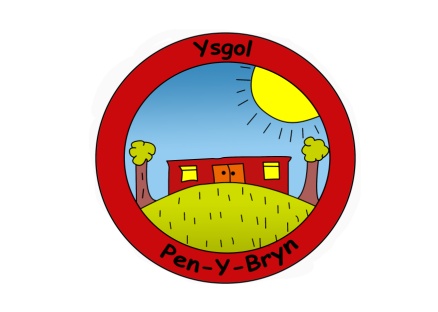 SCHOOL IMPROVEMENT PLAN 19/206707000Standards Priority 1Continue to raise standards in Literacy, Numeracy, communication and digital competence for all pupils1.1 Ensure nearly all pupils achieve nearly all of their IEP targets1.2 Ensure PM enables every member of staff to demonstrably support pupil progress1.3 Ensure 14-19 learning pathways enable clear meaningful progression routes from KS4-KS5-FE1.4 Continue to improve pupils’ ability to communicate effectivelyWellbeing and Attitudes to Learning Priority 2Further improve standards in Health and Wellbeing. 2.1 Continue to embed and develop the thrive philosophy across the school 2.2 Further develop recording and reporting systems to enable the pupil support team to target interventions and support2.3 Establish and implement our wellbeing action plan. 2.4 Further develop Outdoor LearningTeaching and Learning experiences Priority 3Develop and implement WG Curriculum 2022 provision 3.1 Develop and implement curriculum for each AoLE 3.2 Develop and implement learning experiences for each AoLE3.3 Ensure all learning experiences meet the four purposes of the curriculum 3.4 Ensure all learning experiences are inclusive of cross curricular responsibilities – literacy, numeracy, DCF, Welshness 3.5 Ensure all learning experiences are delivered through the 12 pedagogical principles 3.6 Further develop provision for complex ASD learners (SCERTS, ABA, Attention Autism)3.7 Develop and implement six Pen-y-Bryn Blocks Enterprise programmes of study (one for each AoLE)Care, Support and GuidancePriority 4Continue to ensure strong progress in care, support and guidance across school4.1 Further develop and embed Thrive4.2 Further develop systems for engaging parental voice4.3 Embed Pen-y-Bryn ‘Cares’ values4.4 Ensure readiness for ALNET implementationLeadership and ManagementPriority 5Develop Pen-y-Bryn as a learning organisation in line with the Schools as Learning Organisations Initiative 5.1 Implement the 7 dimensions of SLO model 5.2 Implement revised self-evaluation and school improvement cycle and processes5.3 Implement revised procedures for professional learningPriority 1: Continue to raise and maintain standards in literacy, numeracy, communication and digital competence for all pupils.1.1 Ensure nearly all pupils achieve nearly all of their IEP targets1.2 Ensure PM enables every member of staff to demonstrably support pupil progress1.3 Ensure 14-19 learning pathways enable clear meaningful progression routes from KS4-KS5-FE1.4 Continue to improve pupils’ ability to communicate effectivelySuccess Criteria for Priority: IEP data evidences that ALL pupils make good levels of progress towards their IEP targets in Literacy, Numeracy, communication and digital competenceIEP targets are consistently robust and nearly all pupils achieve their   targetsStrategic Lead:  GS (Head), CH (Deputy Head), ST (Deputy Head)Links to Curriculum purposes: Ambitious, capable learners Enterprising, creative contributors Ethical, informed citizens Healthy, confident individuals ActionsKey Personnel TimescaleMilestones to SuccessMonitoring Strategies Resource Implications Ensure nearly all pupils achieve nearly all of their IEP targetsAnalyse and review 2018-19  IEP data outcomes for all pupil groups Weekly class/key stage pupil progress trackingImplement intervention strategies for underachieving pupils/groupsHalf-termly analysis of IEP data outcomes for all pupil groups (SLT/CMG/ADDs)Implement intervention strategies for underachieving pupils/groups (see 1.2)Termly revision of school on a page and analysis of IEP data outcomes for all pupil groupsRepeat cycleGS, AAKS LeadersClass teamsGS, SLT, Middle leadersClass teams SLT, Governors SIP CommitteeSeptember 2019Weekly OngoingFinal week of each half termOngoingPenultimate week of each termIEP targets set and QA processes complete (line manager scrutiny and SLT sampling)Termly quality control analysis confirms  pupil progress targets  are being achievedTermly quality control analysis confirms  pupil progress targets  are being achievedWithin lesson AfLHalf termly pupil tracking in SIMS assessment manager and LNF trackerLesson observationsLearning walksWork scrutinyListening to learnersLine management reviewsPresentations to governorsTermly half day planning session for class teamsDesignated time within weekly class team and key stage meetingsHalf termly ADDs sessionTermly Governors SIP Committee meetingsEnsure all PM enables every member of staff to demonstrably support pupil progress Performance management training for middle leaders/teachers Performance management training for TAs (managing pupil progress)Performance management targets set (including pupil progress targets for all staff)Scrutiny of performance management targetsGSGSGS, BPAll staffGS, BPSeptember 2019September 2019October 2019OngoingRobust PM targets determinedTAs demonstrably support pupil progress PM  includes robust pupil progress targetsTermly quality control analysis confirms  pupil progress targets  are being achievedPerformance management reviews and mid-term reviewsScrutiny of PM targetsINSET day time for presentations/staff trainingHalf day for line managers to undertake PM meetingsEnsure 14-19 learning pathways enable clear meaningful progression routes from KS4-KS5-FE Evaluate the effectiveness and suitability of the West Test as a form of assessment to baseline abilityEvaluate the effectiveness of the revised KS4 and KS5 suite of qualificationsInvestigate opportunities to enable higher functioning pupils to access higher level qualificationsInvestigate opportunities to support targeted leavers directly into employment, supported employment or work based learningLiaise with Gower college to further improve links with regards to accreditation pathways, routes into the ILS department and mainstream college courses where appropriateCHLL, FCLL, FC, AAAA, LL,FCBP,LLBP, LLAutumn termAutumn termSpring termSummer termSummer termContinued confident use of West Test or source an alternativeQualifications offer offers greater currency whilst still enabling bespoke pathways for 14-19 pupilsTargeted pupils access qualifications with greater currencyTargeted leavers access employment, supported employment or work based learning opportunities14-19 learning pathways enable clear meaningful progression routes to FE SLT meetingsKS meetingsCMG meetingsGovernors school improvement committee meetingsCost of qualifications to be confirmed £5000 ring-fencedContinue to improve pupils’ ability to communicate effectivelyImplement new model of communication support utilising more targeted and universal input rather than  direct specialist support  All teachers to meet with SaLT as part of the transition processDeliver whole school SaLT trainingUndertake classroom communication auditDevelop a Communication at PYB Checklist with classroom templatesUndertake a communication learning walkEstablish an Attention Autism teamCreate Attention Autism resources for whole school useUndertake an Attention Autism case study collecting video evidence and exemplar training materialsLHSALT TeamSALT, TeachersSALT TeamSALT, TeachersLH, SALTLH, SALTLH, CCALH, CCALH, CCAAutumn term September 2019 September 2019 Autumn term  Autumn term Autumn termAutumn term Autumn term Autumn term New model of communication support in placeTransition process clearSaLT training deliveredCommunication audit completeCommunication checklist and classroom templates in placeFindings from learning walk available for scrutinyAttention Autism team establishedAttention Autism resources availableCase study complete and used for trainingSLT meetingsCommunication team meetingsKS meetingsCMG meetingsGovernors school improvement committee meetingsINSET day timeCommunication coordinator’s salary paid from PDG grantPriority 2: Further improve standards in Health and Wellbeing. 2.1    Continue to embed and develop the Thrive philosophy across the school 2.2    Further develop recording and reporting systems to enable the pupil support team to target interventions and support2.3    Establish and implement our wellbeing action plan 2.4    Further develop Outdoor LearningSuccess Criteria for Priority: All classes have individual Thrive targetsParents, carers and families benefit from Thrive strategies Improved reporting and analysis of pupil behaviours Improved identification of pupil support needsImproved physical intervention training  Pupils Thrive profiles show increased scores Staff and pupil wellbeing is highReduced behaviour incidents across the school and departmentsReduced risk ratings for pupils Increased use of outdoor teaching environmentsStrategic Lead:   GS (Head), ST (Deputy Head)Links to Curriculum purposes: Ethical, informed citizens Healthy, confident individuals ActionsKey Personnel TimescaleMilestones to SuccessMonitoring Strategies Resource Implications 2.1       Continue to embed and develop the Thrive philosophy across the school2.1.1    Undertake the Champs Academytraining (linking staff self awareness to the  school Thrive philosophy and MAPA training programmes)2.1.2    All classes complete a biannual Thrive assessment2.1.3    Referral to the pupil support team automatically triggered by very low scoring pupils 2.1.4    All classes to use the on line Thrive assessment to create bespoke targets and action plans 2.1.5    TAs are accountable for Thrive targets through performance management 2.1.6   Establish Thrive CPD programme 2.1.7    Establish a stronger link to Thrive principles within the MAPA training programmeST, BP, LL, SG, JTMarie Jones Champs AcademyST, LL, SG, JT, BPJT, SGClass teamsTeachers, TAsLL, BPJT, SGSeptember 2019September 2019As requiredSeptember 2019September 2020September 2019Autumn termIdentified personnel have received Champs Academy trainingThrive assessments updated twice yearlyIdentified pupils  referred to pupil support teamPupil Thrive targets and class action plans are robustAll TAs have an identified Thrive PM targetThrive CPD programme in place and operationalThrive principles embedded in MAPA training programmeSLT meetingsKS meetingsCMG meetingsAnalysis of behaviour dataAnalysis of Thrive dataLesson observationsLearning walksListening to learnersPercentage of ALNCo (family engagement officer) salary paid from PDG grantCommunication coordinator’s salary paid from PDG grantThrive costs £1,500Thrive training (£4,000 allocated)Thrive Breakfast costs £3,5002.2    Further develop recording and reporting systems to enable the pupil support team to target interventions and supportEnsure the Behaviour Watch recording system is more ‘user friendly’ and records the duration of restraint interventions2.2.2    Assign responsibility for pupil support to a dedicated member of each class team (recording, reporting and link to PST)Audit and establish ready reference of  all pupil support interventions we can provide2.2.4    Assign an ABA representative to the Pupil    Support TeamPupil Support TeamST, SG, JTTeachersST, SG, JTST, RLJanuary 2020October 2019September 2019September 2019Behaviour Watch revised, refined and operationalAll classes have a PST representativePupil Support Intervention Ready Reference in placePupil Support Team has an ABA representativeSLT meetingsKS meetingsCMG meetingsAnalysis of behaviour dataAnalysis of Thrive dataLesson observationsLearning walksListening to learnersPercentage of ALNCo (family engagement officer) salary paid from PDG grantEstablish and implement our wellbeing action plan 2.3.1   Complete HAPPEN survey2.3.2   Analyse the HAPPEN survey results and findings2.3.3   Establish and implement wellbeing action planST, DS, LLTeachersST, DS, LLST, LL, DSSeptember 2019 October 2019 Autumn term HAPPEN survey completedHAPPEN survey results and findings analysedWellbeing action plan established and implementedSLT meetingsKS meetingsCMG meetingsGovernors school improvement committee meetingsPercentage of ALNCo (family engagement officer) salary  paid from PDG grantHAPPEN survey costsFurther develop Outdoor LearningEstablish a joint Policy combining outdoor learning , Forest Schools and Coastal SchoolsContinue to implement the Ecological Impact Assessment 3 year Action PlanDevelop Internal structure and use of the new Poly tunnel Create a log Circle for outdoor learning within the school groundsName all outdoor areas Audit flower beds and reallocate responsibility for themIntroduce staff CPD sessions for outdoor learningST, CECECE,  LHBV, SH, CEBV, CECE, Eco CouncilCE, Eco CouncilCESeptember 2019OngoingOctober 20 19Summer termJanuary 2020January 2020OngoingOutdoor, environmental learning policy and strategy in place Year 2 EIA action plan milestones metPoly tunnel fully operationalLog circle constructed and in full useOutdoor areas namedRevised responsibilities in place Outdoor learning CPD sessions in placeSLT meetingsKS meetingsCMG meetingsGovernors school improvement committee meetingsForest schools costsCoastal schools costsResources for Poly tunnel (£1,500 allocated)Cost of log circle (£500 allocated)training costs (£2,000 allocated)Priority 3:  Develop and implement WG Curriculum 2022 provision  3.1 Develop and implement curriculum for each AoLE  3.2 Develop and implement each AoLEs key stage learning experiences 3.3 Ensure all learning experiences meet the four purposes of the curriculum 3.4 Ensure all learning experiences are inclusive of cross curricular responsibilities                       (literacy, numeracy, DCF, Welshness) 3.5 Ensure all learning experiences are delivered through the 12 pedagogical principles 3.6 Develop provision for complex ASD learners  (SCERTS, ABA, attention autism)3.7 Develop and implement six Pen-y-Bryn Blocks Enterprise programmes of study        (one for each AoLE) Success Criteria for Priority: Successfully plan (term by term) an appropriate and exciting curriculum for each AoLE Successfully plan(term by term) an appropriate and exciting range of learning experiences for each Key Stage  4 Purposes are understood by all4 purposes are embedded in the curriculum4 purposes are identified by staff and pupils in their planning and learning  All lessons are inclusive of cross curricular responsibilities (literacy, numeracy, digital competence and welshness)Pupils skills are consolidated through Rich Tasks All learning experiences are delivered through the 12 pedagogical principles  ABA provision results in reduced behaviours and improved outcomes for targeted pupilsAll complex ASD learners receive a bespoke blend of ABA, SCERTS and Attention Autism provision 6 AoLE Enterprise( Pen-y-Bryn Blocks) programmes of study completed with lessons plans and resourcesStrategic Lead: GS (Head), CH (Deputy Head)Links to Curriculum purposes: Ambitious, capable learners Enterprising, creative contributors ActionsKey Personnel TimescaleMilestones to SuccessMonitoring Strategies Resource Implications Develop and implement curriculum for each AoLEPlan curriculum content for each of the AoLEs linked to What Matters Statements Reference progression steps within each AoLE and across the school to ensure progress  Plan for a range of learning experiences for each AoLE that meet the wide range of provisional need across the school.Utilise Building Blocks to ensure the range of learning experiences are being deliveredRepeat cycleCH, FC, AoLE Leaders, TeachersAoLE TeamsAoLE TeamsAoLE TeamsAoLE Leaders, TeachersTermlyTermlyTermlyTermlyCurriculum content in place for each AoLEProgression clearly articulated within each AoLERange of learning experiences in place for each AoLEDelivery of draft curriculum 2022SLT meetingsKS meetingsCMG meetingsAoLE team meetingsGovernors school improvement committee meetingsLesson observationsLearning walksListening to learnersPercentage of Pioneer lead time (£21,000 grant to free 2 days per week for named individual)£10,000 allocated for curriculum development CPDINSET timeMeeting timeADDs and planning twilightsDevelop and implement each AoLEs key stage learning experiencesPlan AoLE learning experiences for each key stageEnsure that there is consistency and progression for learners across key stages Plan for full coverage of AoLEs across each key stage.Utilise Building Blocks to ensure the range of experiences is being delivered and is progressiveRepeat cycleCH, FC, KS Leaders, TeachersKS TeamsKS TeamsKS TeamsKS Leaders, TeachersTermlyTermlyTermlyTermlyRange of AoLE learning experiences in place for each Key stageProgression clearly articulated across key stagesDelivery of draft curriculum 2022SLT meetingsAoLE team meetingsKS meetingsCMG meetingsGovernors school improvement committee meetingsLesson observationsLearning walksListening to learnersPercentage of Pioneer lead time (£21,000 grant to free 2 days per week for named individual)£10,000 allocated for curriculum development CPDINSET timeMeeting timeADDs and planning twilightsEnsure all learning experiences meet the four purposes of the curriculum.Link the 4 Purposes to our PYB CARES Values Develop pupil speak articulations of the 4 purposesEstablish individual class charters inclusive of 4 purposes and PYB CARESSignpost 4 purposes across the curriculum and within learning experiences CH, BPBPBP, ST (Pupil voice)Class TeamsTeachersSeptember 2019 October 2019 October 2019 Termly4 Purposes are clearly articulated through PYB CARES core valuesPupils understand and recognise the 4 purposesAll classes have an individual class charter4 Purposes signposted across the curriculum and within learning experiencesSLT meetingsKS meetingsAoLE  team meetingsCMG meetingsGovernors school improvement committee meetingsLesson observationsLearning walksListening to learnersPercentage of Pioneer lead time (£21,000 grant to free 2 days per week for named individual)£10,000 allocated for curriculum development CPDINSET timeMeeting timeADDs and planning twilightsEnsure all learning experiences are inclusive of cross curricular responsibilities –literacy, numeracy, DCF and welshnessInvolve pupils in planning the topic and lessons at the start of each term Plan Rich Task lessons to ensure that the cross curricular responsibilities are linked to topics, pupils’ interests and the What Matters Statements Undertake a termly review of planning  to ensure coverage of these skills Staff use Building Blocks to plan for and assess skills Increase the focus on learning Welsh and welshnessEnter the Welsh Heritage Schools InitiativeContinue our involvement with  the  Calon Lan SocietyEnter the Urdd EisteddfodCH, KH, Pupils, TeachersClass teamsTeachersTeachersTeachersClass TeamsCHCH, KHCH, KHTermlyTermlyTermlyTermlyOngoingAutumn TermOngoingAutumn TermPupil planning sessions in placeRich tasks establishedTermly reviews in placeSkills  tracked in Building BlocksIncreased use of incidental welshParticipation in Welsh Heritage Schools InitiativeParticipation in Calon Lan Society eventsParticipation in Urdd EisteddfodSLT meetingsKS meetingsAoLE team meetingsCMG meetingsGovernors school improvement committee meetingsLesson observationsLearning walksListening to learnersPercentage of Pioneer lead time (£21,000 grant to free 2 days per week for named individual)£10,000 allocated for curriculum development CPDINSET timeMeeting timeADDs and planning twilightsEnsure all learning experiences are delivered through the 12 Pedagogical principles.Introduce programme of 12 PPs good practice sharing ADDS sessions Ensure full coverage of 12PPs in lesson planning Introduce the 12 PPs to pupils and encourage them to identify which approach they are using in their learningCH, TeachersCH, FCTeachers, Class teamsClass teamsAutumn Term Autumn TermTermly TermlyFull staff understanding of and familiarity with 12 PPsAll learning experiences delivered through 12 PPsPupils can identify the PPs in their learning  SLT meetingsKS meetingsCMG meetingsGovernors school improvement committee meetingsLesson observationsLearning walksListening to learnersPercentage of Pioneer lead time (£21,000 grant to free 2 days per week for named individual)£10,000 allocated for curriculum development CPDINSET timeMeeting timeADDs and planning twilightsDevelop provision for complex ASD learners – SCERTS, ABA, Attention AutismDevelop and embed the balance of SCERTS, ABA and Attention Autism provision in G band classesEmbed ABA program for delivery with targeted pupils in partnership with Skybound Therapies ABA providers Trial the use of Attention Autism provision with targeted E Band classes/pupilsTwo members of teaching staff continue to undertake  ABA Masters degree to build internal ABA capacity and develop two internal Board certified ABA consultants Continue rolling programme of certified ABA training with TAsContinue partnership with Skybound Therapies until internal ABA consultants are fully qualified Increase staff awareness with all staff across the school through an INSET dayST,RL, SMRL, G Band teachersRL, SMRL, Teachers, CCaRL, SMST, RLRL, SMRLOngoingOngoingAutumn TermOngoingOngoingOngoingAutumn TermASD learners receive a bespoke blend of ABA, SCERTS and Attention Autism provision Targeted pupils show reduction in behaviours following ABA interventionsTargeted E Band classes, pupils benefit from Attention Autism provisionTwo teachers have successfully completed year 2 of ABA Masters degreeCohort one (8 staff) successfully complete online training and accredited examinationStaff understanding of ABA and Attention Autism is enhancedSLT meetingsKS meetingsAoLE team meetingsCommunication team meetingsCMG meetingsGovernors school improvement committee meetingsAnalysis of behaviour dataAnalysis of Thrive dataLesson observationsLearning walksListening to learnersMeeting timePlanning sessionsUniversity of West Florida costs £5,800 (2 x £2,900)Certified ABA training costs (40 hours program of online training fees, exam fees) £4,000 (8x £500) ABA consultant costs £2,000, London travel expenses £1,000INSET timeDevelop and implement six Pen-y-Bryn Blocks Enterprise programmes of study (one for each AoLE)Develop a programme of weekly lesson plans themed around each of the AoLEs, to run throughout school in half termly unitsDevelop a new format for weekly planning linked to the new curriculum projectWork in partnership with Danygraig Primary School to trial the Pen-y-Bryn Blocks project (Danygraig will focus on running the project with pupils from Reception, Year 1 and Year 2)Roll out the project to Enterprise partner schools (St Joseph’s Clydach, Cwmrhydyceirw Primary, St Mary’s Llanelli and Ysgol Bryn Teg)Collect and analyse data from all schools involved in the project (pupils and staff)Further develop the partnership with The Big Learning Company, with the aim of developing the Pen-y-Bryn Blocks project into a complete set of resources (product) that can be shared with schools throughout WalesJWJWJW/MT/DTJWJWJWAutumn term Autumn termOngoingJanuary 2020Summer termOngoing6 Pen-y-Bryn Blocks Enterprise programmes of study, lessons plans and resources in placeSuccessful roll out of the project in Ysgol Pen-y-Bryn and Danygraig Primary.Positive feedback and data from the initial 2 programmes of study  (Autumn Term)Projects shared with remaining partner schools  (St Joseph’s Clydach, Cwmrhydyceirw, St Mary’s Llanelli and Bryn Teg).Data compiled, analysed and any resultant revisions madeOngoing meetings and updates from The Big Learning Company, including input into projects where relevant.SLT meetingsEnterprise team meetingsFeedback from KS meetingsFeedback from AoLE meetingsFeedback from partner schoolsFeedback from The Big Learning Company and WGAnalysis of Thrive dataLesson observationsLearning walksListening to learners£2000 sponsorship from Big Learning Company to develop the project.Half day per week  to develop lesson plans, collate resources, meet with partner schools etc. Enterprise curriculum timePriority 4:  To continue to ensure strong progress in care, support and guidance across school4.1   Further develop and embed Thrive4.2    Further develop systems for engaging parental voice4.3    Embed Pen-y-Bryn ‘Cares’ values4.4    Ensure readiness for ALNET implementationSuccess Criteria for Priority:Thrive strategies are implemented across all aspects of school provisionAll TAs are accountable for implementing thrive strategies through performance managementThrive CPD training programme embeddedThrive parent/carer training established Planning, monitoring and assessment is consistent across the schoolSystems are in place for engaging parental voice Shared PYB school vision and values are owned by all PYB stakeholdersPYB CARES values are embedded in everyday practicesPYB is well prepared for ALNET implementationStrategic Lead:  GS (Head), BP (ALNCo)Links to Curriculum purposes: Ambitious, capable learners Healthy, confident individuals Actions.Key Personnel TimescaleMilestones to SuccessMonitoring Strategies Resource Implications 4.1  Further develop and embed Thrive4.1.1    Continue programme of basic Thrive  awareness training4.1.2    Embed Thrive CPD training programme4.1.3    Introduce termly Thrive awareness questionnaires4.1.4   Compile Thrive exemplar practice videos 4.1.5   Introduce programme of Thrive training for parents/carers4.1.6   Develop and introduce a whole school Thrive CharterBP, LLBP, LLBP, LLLL, JT, SGBP, LLBP, LL, JT, SGOngoingAutumn termSpring term Autumn term Spring term Autumn termAll staff have received basic Thrive trainingThrive CPD training programme embeddedTermly Thrive awareness questionnaires in placeThrive good practice videos used for trainingThrive training for parents/carers in placeWhole school Thrive Charter establishedSLT meetingsKS meetingsCMG meetingsGovernors school improvement committee meetingsAnalysis of behaviour dataAnalysis of Thrive dataLesson observationsLearning walksListening to learnersPercentage of ALNCo (family engagement officer) salary paid from PDG grantCommunication coordinator’s salary paid from PDG grantThrive costs £1,500Thrive training (£4,000 allocated)Thrive Breakfast costs £3,500INSET time4.2    Further develop systems for engaging parental voice4.2.1   Use school social media more effectively to communicate with parents/carers4.2.2    Develop the Schoop App as a communication tool for parental engagement4.2.3    Introduce termly parental engagement coffee mornings/afternoons for classes/Key stages4.2.4    Develop an information menu to inform parents  of training from external providers 4.2.5    Produce a Thrive awareness video for parents/carersBPSLT, ICT technician class teamsBP, SHKS leadersBPLLOngoing Autumn termAutumn termAutumn termAutumn termParents/carers are well informed by school social mediaThe Schoop App is an effective communication toolTermly parental engagement sessions in placeExternal training information menu available for parentsThrive awareness video encourages parents to undertake Thrive trainingSLT meetingsKS meetingsCMG meetingsGovernors school improvement committee meetingsGovernors meetings Percentage of ALNCo (family engagement officer) salary paid from PDG grantSchoop App costs £400Thrive Breakfast costs £3,500INSET time4.3  Embed Pen-y-Bryn ‘Cares’ values4.3.1   Design, print and site PYB CARES signage4.3.2   Plan PYB CARES week4.3.3   Establish a programme of ‘Festival’ celebration days 4.3.4   Signpost PYB CARES core values in class assemblies, whole school assemblies and end of day routinesBPLL, BPBP, AA, CH, BPAutumn term Spring termAutumn termOngoingPYB CARES signage in placePYB CARES week establishedProgramme of ‘Festival’ celebration days inclusive of PYB CARES core values establishedCore values clearly evident in assemblies and routinesSLT meetingsKS meetingsCMG meetingsGovernors school improvement committee meetingsGovernors meetingsPercentage of ALNCo (family engagement officer) salary paid from PDG grantDesign, print and signage costs £1,500INSET time4.4       Ensure readiness for ALNET implementation Revisit readiness surveyEnsure representation at all local, regional and national eventsMatch procedures and provision to local authority implementation plan Match procedures and provision to regional implementation planMeet with new regional ALN transformation leadGSGSGSSLTSLTGSSeptember 2019Ongoing OngoingOngoingOngoingALNET readiness survey updatedSchool is well prepared for implementation of new legislation and ALN code of practiceSLT meetingsKS meetingsCMG meetingsGovernors school improvement committee meetingsGovernors meetingsAttendance at WG conferences and training eventsPriority 5: Develop Pen-y-Bryn as a learning organisation in line with the Schools as Leaning Organisations Initiative 5.1 Embed the seven dimensions of the SLO model 5.2 Implement revised self evaluation/school improvement cycle and processes 5.3 Implement revised procedures for professional learningSuccess Criteria for priority.PYB is an effective learning organisation successfully meeting all 7 dimensions of the SLO modelTLR holders and teachers are fully aware of their area of responsibility and regularly reflect on ways to improve standards and learning experiences.Governors are active participants in MER activities at PYB, influence school improvement and understand and challenge SLT on standards and progress Wider links with communities are made both locally and internationallyStaff and governors have a clear understanding of their role and work confidently together to move the school forwardRevised self evaluation/school improvement cycle and processes are embeddedProfessional learning is a strength of the schoolStrategic Lead:  GS (Head), SH (School Business Manager)Links to Curriculum purposes: Ambitious, capable learners Enterprising, creative contributors Ethical, informed citizens Healthy, confident individuals ActionsKey Personnel TimescaleMilestones to SuccessMonitoring Strategies Resource Implications Embed the seven dimensions of the SLO modelComplete Schools as Learning Organisations surveyAnalyse SLO survey findingsComplete audit of current provision for each of the seven dimensions of the SLO modelEstablish action plan for each of the seven dimensions of the SLO model. GSGS/All StaffSLTSLTSLTSeptember 2019September 2019October 2019Autumn termSLO survey completePerceived strengths and areas for development noted from survey analysisPriorities for each of the 7 dimensions of the SLO model determinedAction plans for each of the 7 dimensions of the SLO model in placeSLT meetingsKS meetingsCMG meetingsGovernors school improvement committee meetings£35,000 allocated to CPD and professional learning for all priorities contained in this document (inclusive of £11,236 RCSIG grant and £11,940 Professional learning grant) £2,000 allocated to middle and senior development programmes£2,500 allocated to peer to peer working (self improving system) Implement revised self-evaluation and school improvement cycle and processesRecruit, appoint and train a Data ManagerIntroduce revised data packEvaluate, revise and embed inspection area self-evaluation questionnaires for staff and governorsEmbed and further develop the role of inspection area teamsIntroduce the procedures for governors self-evaluationContinue the development of governors understanding of self-evaluation processes (SIP committee)Increase governors participation in self-evaluation processes (SIP committee)Embed revised self-evaluation and improvement planning cycle.GSGS, SH, ST, AAST, AA, Data ManagerSTSLTGS, SH, HVGS, SH, AQFGS, SH, CHSLTSeptember 2019 Autumn term OngoingOngoingSeptember 2019OngoingOngoingOngoingData Manager appointedRevised data pack availableRevised Inspection Area questionnaires in placeInspection area teams in place and operationalGovernors self-evaluation in place and operationalSIP committee is effective in supporting school improvementIncreased governors’ participation in quality assurance processes Revised self-evaluation and improvement planning cycle embeddedSLT meetingsKS meetingsCMG meetingsGovernors school improvement committee meetingsAnalysis of SLO survey£2,000 allocated for data manager trainingINSET timeMeeting timeImplement revised procedures for professional learningPresentation to whole school staffEstablish revised data base for recording CPD/Professional LearningEstablish PYB Professional learning pathwayIntroduce PYB Professional Learning passportsProduce revised role expectations detailing essential tasks for all posts.Revise professional code of conduct to ensure congruence with core values Revise Induction procedures for new staff. Design and produce staff handbookDesign and produce temporary staff guide for supply staff and volunteers.GSGSData ManagerGS, BP, SHBP, Data ManagerSLTGS/BPSHSH/BPSH/BPSeptember 2019October 2019September 2019September 2019September 2019September 2019Autumn Term Autumn Term Autumn Term All staff aware of revised procedures for professional learningRevised CPD data base establishedPYB professional learning pathway establishedAll staff have a PYB professional learning passportRevised role expectations in placeRevised code of conduct in placeRevised induction procedures establishedStaff handbook completedTemporary staff guide in placeSLT meetingsKS meetingsCMG meetingsGovernors school improvement committee meetings£35,000 allocated to CPD and professional learning for all priorities contained in this document (inclusive of £11,236 RCSIG grant and £11,940 Professional learning grant) £2,000 allocated to middle and senior development programmes£2,500 allocated to peer to peer working (self improving system) Source of FundingPurposeUseRCSIG£11,236Professional Learning £11,940Support  delivery against national priorities for education,  and the four key enabling objectives:  Developing a high quality education profession;  Inspirational leaders working collaboratively to raise standards; Strong and inclusive schools committed to excellence, equity and wellbeing; Robust assessment, evaluation and accountability arrangements supporting a self-improving system. Ensuring excellent teaching and learning; improving Literacy; improving Numeracy; breaking the link between disadvantage and educational attainment; improving wellbeing; developing leadership capacityRCSIG funding of £11,236, Professional Learning Grant of £11,940 and £11,824 from internal cost centres fund the delivery of our annual bespoke training plan which prioritises: statutory training; School improvement priorities and national priorities for schools and education outlined within the national strategy and plan of action for education, Our national mission. Our national mission sets out how the school system will move forward over the period 2017-21, securing implementation of the new curriculum with a focus on leadership, professional learning, and excellence and equity within a self-improving system. The action plan focuses on raising standards for all, reducing the attainment gap, and delivering an education system that is a source of national pride and public confidence, which are our overarching aspirations for Our national mission. PDG£40,205Breaking the link between disadvantage and educational attainment PDG grant fund pays for the Salary costs of the communication coordinatorand a percentage contribution towards the ALNCo (family engagement officer) salary costs. These post holders train staff and resource a range of valuable interventions. This includes a developed communication strategy, led by a designated team. WG Curriculum 2022 Pioneer Lead Funding£21,000  (£7,000 per term to release a named individual for 2 days per week)Support the implementation of Welsh Government curriculum 2022FC is our named pioneer lead released for 40% (2 days per week equivalent) of her time to: support the implementation of Welsh Government curriculum 2022 at school, local, regional, sector and national level; deliver regional presentations and training; attend national, regional and network events and host joint training events; ERW special schools network sector level implementation pilot   Lead Creative schools grant£15,000Grant funding of £15,000 used to work in innovative and creative ways to engage pupils in rich artist experiences. This project prioritises pupils with more complex ASD needs and aligns with the school’s communication strategy. Develop a range of community projects which include a focus on street theatre and road safety projects and using play, as well as a range of planned creative activities to work collaboratively developing greater involvement with external partners. ALN transformation fund£10,000£5,000Deliver ALN outreach services to STF and mainstream partnersDevelop ABA (applied behaviour analysis) capability and provisionExpand the Outreach team to account for the demand on our service and train four additional staff so we are able to meet increased demand without any negative impact on school.Develop ABA program for delivery with targeted pupils in partnership with Skybound Therapies ABA providers. Enrol two members of teaching staff onto ABA Masters degree with University of West Florida to build internal ABA capacity by developing two internal Board certified ABA consultants. Implement rolling programme of certified ABA training commencing with initial cohort of 8 staff (3 teachers, 5 TAs) to undertake 40 hours program of online training culminating in an examination in London. Implement ABA programme with target pupilsColumn highlighted yellow is not yet confirmed for 2019-20